Comment télécharger sa licenceConnexion à : https://extranet-clubalpin.com/mesinfos/Il faut indiquer ton numéro de licence et ton code internet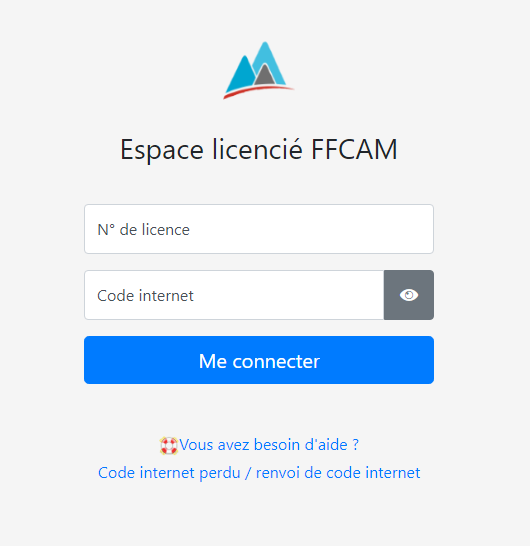 (Si tu l’as oublié, clique sur “Code Internet perdu”, tu recevras un mail pour le redéfinir), ensuite “me connecter”Clique sur le bouton “Mes informations”.Tu peux changer les renseignements erronés et tu dois scannériser une photo d’identité.Ensuite, clique sur “Ma licence Mes options”.Et, là, tu peux télécharger ta licence en deux formats ou l’imprimer si tu en as envie.C’est fini, tu as ta licence.